T.C.SAMANDAĞ KAYMAKAMLIĞIAVCILAR İLK-ORTAOKULU MÜDÜRLÜĞÜ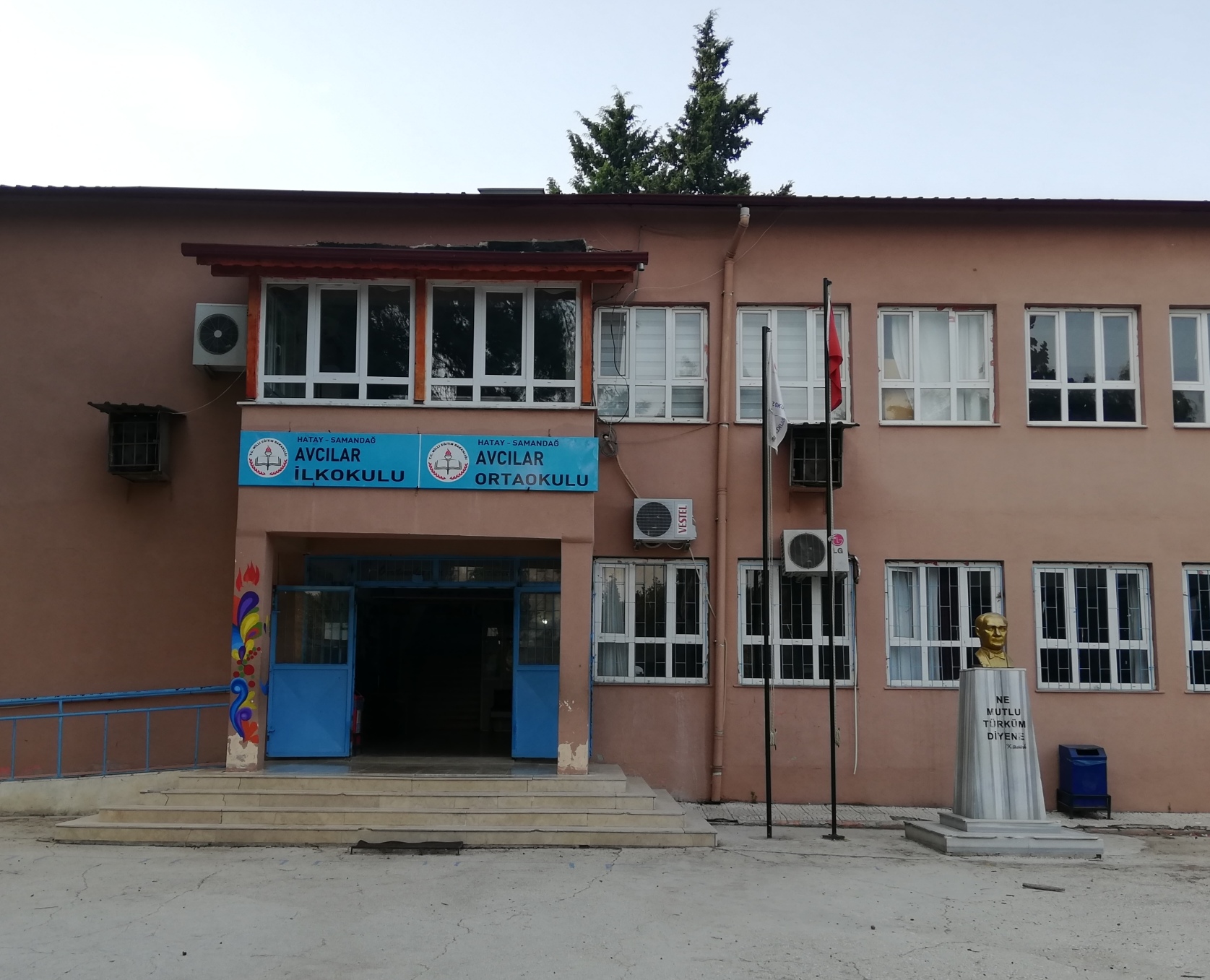 2019-2023 STRATEJİK PLANI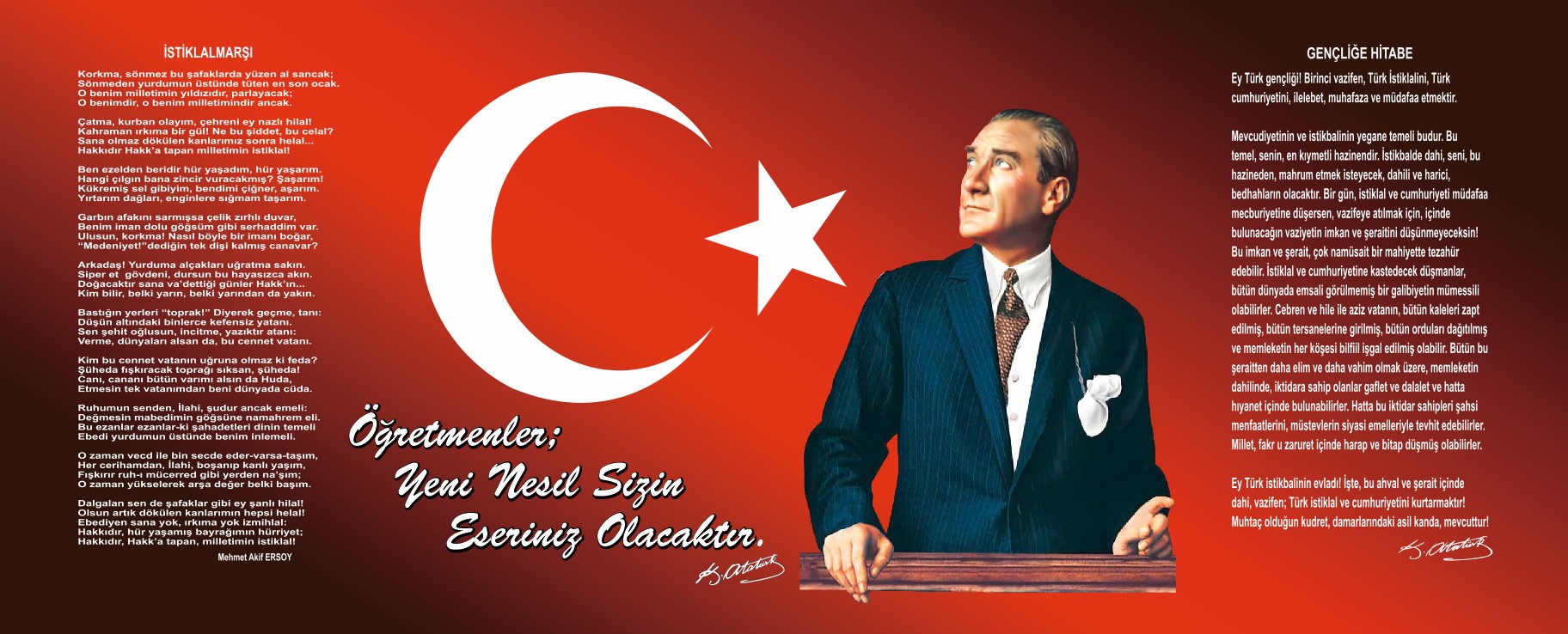 AVCILAR İLK/ORTAOKULU 2019-2023 STRATEJİK PLANI            Okulumuz misyon, vizyon ve stratejik planı ile daha iyi bir eğitim seviyesine ulaşması düşüncesiyle sürekli yenilenmeyi ve kalite kültürünü kendisine ilke edinmeyi amaçlamaktadır. Kalite kültürü oluşturmak için eğitim ve öğretim başta olmak üzere insan kaynakları ve kurumsallaşma, sosyal faaliyetler, alt yapı, toplumla ilişkiler ve kurumlar arası ilişkileri kapsayan 2019-2023 stratejik planı hazırlanmıştır.Avcılar İlk/Ortaokulu olarak en büyük amacımız yalnızca bir üst eğitim kurumuna öğrenciler yetiştirmek değil, girdikleri her türlü ortamda çevresindekilere ışık tutan, hayata hazır, hayatı aydınlatan, bizleri daha da ileriye götürecek gençler yetiştirmektir. İdare ve öğretmen kadrosuyla bizler çağa ayak uydurmuş, yeniliklere açık, Türkiye Cumhuriyetini daha da yükseltecek öğrenciler yetiştirmeyi ilke edinmiş bulunmaktayız.Avcılar İlk/Ortaokulu olarak Stratejik Planı  (2019-2023)’de belirtilen amaç ve hedeflere ulaşmamızın okulumuzun gelişme ve kurumsallaşma süreçlerine önemli katkılar sağlayacağına inanmaktayız. Planın hazırlanmasında emeği geçen Okul Kalite Kurulu ekibine, öğretmenlere, öğrencilerime ve velilerimize teşekkür ederim.                                                                                                                                           Ali ALTUNAY                                                                                                                                            Okul Müdürü İÇİNDEKİLERSUNUŞ…………………………………………………………………………………………21.BÖLÜM: GİRİŞ VE PLAN HAZIRLIK SÜRECİ.……………………………………………42.BÖLÜM: DURUM ANALİZİ………………………………………………………………...52.1.Okulun Tanıtımı………….………………………………………………………………...5 2.2.Okulun Mevcut Durumu……………..…………………………………………………….6 2.3.Paydaş Analizi…………………………………………….…………………………..........92.4.GZFT Analizi………………………………………………………………………………122.5.Gelişim ve Sorun Alanları………………………………………………………………....143.BÖLÜM: MİSYON,VİZYON VE TEMEL DEĞERLER…………………………………...15  4.BÖLÜM: AMAÇ,HEDEF VE EYLEMLER……………………………………………….16Tema 4.1.Eğitim ve Öğretime Erişim………………………………………………………….16Tema 4.2.Eğitim ve Öğretimde Kalitenin Arttırılması…………………………………………17Tema 4.3.Kurumsal Kapasite……….……………………………………………………….....195.BÖLÜM: MALİYETLENDİRME……………………………………………………………226.BÖLÜM: İZLEME VE DEĞERLENDİRME………………………………………………..23BÖLÜM I: GİRİŞ ve PLAN HAZIRLIK SÜRECİ2019-2023 dönemi stratejik plan hazırlanması süreci Üst Kurul ve Stratejik Plan Ekibinin oluşturulması ile başlamıştır. Ekip tarafından oluşturulan çalışma takvimi kapsamında ilk aşamada durum analizi çalışmaları yapılmış ve durum analizi aşamasında paydaşlarımızın plan sürecine aktif katılımını sağlamak üzere paydaş anketi, toplantı ve görüşmeler yapılmıştır. Durum analizinin ardından geleceğe yönelim bölümüne geçilerek okulumuzun amaç, hedef, gösterge ve eylemleri belirlenmiştir. Çalışmaları yürüten ekip ve kurul bilgileri altta verilmiştir.STRATEJİK PLAN ÜST KURULUBÖLÜM II: DURUM ANALİZİDurum analizi bölümünde okulumuzun mevcut durumu ortaya konularak neredeyiz sorusuna yanıt bulunmaya çalışılmıştır. Bu kapsamda okulumuzun kısa tanıtımı, okul künyesi ve temel istatistikleri, paydaş analizi ve görüşleri ile okulumuzun Güçlü Zayıf Fırsat ve Tehditlerinin (GZFT) ele alındığı analize yer verilmiştir.Okulun Kısa Tanıtımı 	        Okulumuz 1971 Yılında  Çanakoluk  Köyünde Kubilay İlkokulu adı ile kurulmuştur.         Uzun yıllar Kubilay İlkokulu olarak hizmet vermiştir. 2000’li yıllara gelindiğinde Köy idari olarak 2 köye ayrılmıştır. Kubilay İlkokulu’nun bulunduğu mahalle Avcılar Köyü olarak bağımsız köy olmuştur.         Bu tarihe kadar birleştirilmiş sınıflı köy okulu olarak Kubilay İlkokulunu bitiren köy çocukları 8 yıllık temel eğitim ile birlikte, Ya Huzurlu-Çanakoluk İlköğretim Okulu’na  ya da Antakya ve ya Samandağ’a gitmek zorunda kalıyorlardı. Bu durum  hem öğrencilerin eğitim ve öğretimini zorlaştırıyordu, hem de ailelerin  maddi olarak sıkıntıya girmesine neden oluyordu.         2004 yılında okulun bulunduğu alana eski okul yıkılarak Avcılar İlköğretim Okulu inşa edilmiştir. 2005 yılında ise okulun 2. Katı yapılarak hizmete girmiştir. 2012 4+4+4 eğitim sistemi ile okulumuz eğitim öğretime devam etmektedir.Okulun Mevcut Durumu: Temel İstatistiklerOkul KünyesiOkulumuzun temel girdilerine ilişkin bilgiler altta yer alan okul künyesine ilişkin tabloda yer almaktadır.Temel Bilgiler Tablosu- Okul Künyesi Çalışan BilgileriOkulumuzun çalışanlarına ilişkin bilgiler altta yer alan tabloda belirtilmiştir.Çalışan Bilgileri TablosuOkulumuz Bina ve Alanları	Okulumuzun binası ile açık ve kapalı alanlarına ilişkin temel bilgiler altta yer almaktadır.Okul Yerleşkesine İlişkin Bilgiler Sınıf ve Öğrenci Bilgileri	Okulumuzda yer alan sınıfların öğrenci sayıları alttaki tabloda verilmiştir.Donanım ve Teknolojik KaynaklarımızTeknolojik kaynaklar başta olmak üzere okulumuzda bulunan çalışır durumdaki donanım malzemesine ilişkin bilgiye alttaki tabloda yer verilmiştir.Teknolojik Kaynaklar TablosuGelir ve Gider BilgisiOkulumuzun genel bütçe ödenekleri, okul aile birliği gelirleri ve diğer katkılarda dâhil olmak üzere gelir ve giderlerine ilişkin son iki yıl gerçekleşme bilgileri alttaki tabloda verilmiştir.PAYDAŞ ANALİZİKurumumuzun temel paydaşları öğrenci, veli ve öğretmen olmakla birlikte eğitimin dışsal etkisi nedeniyle okul çevresinde etkileşim içinde olunan geniş bir paydaş kitlesi bulunmaktadır. Paydaşlarımızın görüşleri anket, toplantı, dilek ve istek kutuları, elektronik ortamda iletilen önerilerde dâhil olmak üzere çeşitli yöntemlerle sürekli olarak alınmaktadır.Paydaş anketlerine ilişkin ortaya çıkan temel sonuçlara altta yer verilmiştir.a.Öğrenci Anketi Sonuçları:b.Öğretmen Anketi Sonuçları:c.Veli Anketi Sonuçları:GZFT (Güçlü, Zayıf, Fırsat, Tehdit) Analizi Okulumuzun temel istatistiklerinde verilen okul künyesi, çalışan bilgileri, bina bilgileri, teknolojik kaynak bilgileri ve gelir gider bilgileri ile paydaş anketleri sonucunda ortaya çıkan sorun ve gelişime açık alanlar iç ve dış faktör olarak değerlendirilerek GZFT tablosunda belirtilmiştir. Dolayısıyla olguyu belirten istatistikler ile algıyı ölçen anketlerden çıkan sonuçlar tek bir analizde birleştirilmiştir.Kurumun güçlü ve zayıf yönleri donanım, malzeme, çalışan, iş yapma becerisi, kurumsal iletişim gibi çok çeşitli alanlarda kendisinden kaynaklı olan güçlülükleri ve zayıflıkları ifade etmektedir ve ayrımda temel olarak okul müdürü/müdürlüğü kapsamından bakılarak iç faktör ve dış faktör ayrımı yapılmıştır.İçsel Faktörler Dışsal Faktörler  Gelişim ve Sorun AlanlarıGelişim ve sorun alanları analizi ile GZFT analizi sonucunda ortaya çıkan sonuçların planın geleceğe yönelim bölümü ile ilişkilendirilmesi ve buradan hareketle hedef, gösterge ve eylemlerin belirlenmesi sağlanmaktadır. Gelişim ve sorun alanları ayrımında eğitim ve öğretim faaliyetlerine ilişkin üç temel tema olan Eğitime Erişim, Eğitimde Kalite ve kurumsal Kapasite kullanılmıştır. Eğitime erişim, öğrencinin eğitim faaliyetine erişmesi ve tamamlamasına ilişkin süreçleri; Eğitimde kalite, öğrencinin akademik başarısı, sosyal ve bilişsel gelişimi ve istihdamı da dâhil olmak üzere eğitim ve öğretim sürecinin hayata hazırlama evresini; Kurumsal kapasite ise kurumsal yapı, kurum kültürü, donanım, bina gibi eğitim ve öğretim sürecine destek mahiyetinde olan kapasiteyi belirtmektedir.       Gelişim ve sorun alanlarına ilişkin GZFT analizinden yola çıkılarak saptamalar yapılırken yukarıdaki tabloda yer alan ayrımda belirtilen temel sorun alanlarına dikkat edilmesi gerekmektedir.Gelişim ve Sorun AlanlarımızBÖLÜM III: MİSYON, VİZYON VE TEMEL DEĞERLEROkul Müdürlüğümüzün Misyon, vizyon, temel ilke ve değerlerinin oluşturulması kapsamında öğretmenlerimiz, öğrencilerimiz, velilerimiz, çalışanlarımız ve diğer paydaşlarımızdan alınan görüşler, sonucunda stratejik plan hazırlama ekibi tarafından oluşturulan Misyon, Vizyon, Temel Değerler; Okulumuz üst kurulana sunulmuş ve üst kurul tarafından onaylanmıştır.MİSYONUMUZ Kendi kültürünü özümseyen, buna göre değişimleri ve yenilikleri yorumlayarak katılımcı bir anlayışla hedeflerini koyabilen, evrensel, insan haklarına ve değerlerine saygılı, bilimsel düşünebilen ve milli değerlerini gelecek kuşaklara aktarabilen, sorumluluk sahibi, yurttaş olma bilincine sahip kendini ifade edebilen, yeniliğe ve değişime açık, üretken bireyler yetiştirmek.VİZYONUMUZ             Milli ve manevi değerlere sahip, bilimsel ve teknolojik esaslara ve yeniliklere açık, çağdaş dünyaya uyum sağlayabilen, metotlu çalışan, sürekli olarak gelişen ve yenileşen, bir sonraki öğretim kurumuna hazırlanan, maddi ve manevi bakımdan donatılmış, etkili ve nitelikli, çağdaş ve demokratik bireyler yetiştirmektedir.TEMEL DEĞERLERİMİZ 1) Önce İnsan, 2) Karşılıklı güven ve dürüstlük, 3) Sabırlı, hoşgörülü ve kararlılık, 4) Adaletli performans değerlendirme, 5) Kendisiyle ve çevresiyle barışık olma, 6) Yetkinlik, üretkenlik, ve girişimcilik ruhuna sahip olmak, 7) Doğa ve çevreyi koruma bilinci, 8) Sorumluluk duygusu ve kendine güven bilincini kazandırma. 9) Atatürk İlke ve İnkılapları ve Atatürk Milliyetçiliği, 10) Okul ile ailenin işbirliği, 11) Takdir tanımada, liyakate inanırız. 12) Yaratıcılığı ve bireysel gelişimi destekleriz. 13) Hayat boyu eğitimin destekçisiyiz. 14) Toplumsal sorumluluk ve duyarlılık bilinci ile çalışırız. 15) Karar alma süreçlerine, paydaşların katılımını önemseriz.BÖLÜM IV: AMAÇ, HEDEF VE EYLEMLERTEMA I: EĞİTİM VE ÖĞRETİME ERİŞİM Eğitim ve öğretime erişim okullaşma ve okul terki, devam ve devamsızlık, okula uyum ve oryantasyon, özel eğitime ihtiyaç duyan bireylerin eğitime erişimi, yabancı öğrencilerin eğitime erişimi ve hayat boyu öğrenme kapsamında yürütülen faaliyetlerin ele alındığı temadır. Stratejik Amaç 1 Mahallemizde eğitim-öğretime ihtiyaç duyan okul öncesi , ilkokul ve ortaokul seviyesinde dezavantajlılar dahil olmak üzere tüm bireylerin,tarafsızlık ve eşitlik çerçevesinde eğitim- öğretim hizmetlerine katılmaları,uyum sağlamaları ve tamamlamaları için ortam ve imkân sağlamak.Stratejik Hedef 1.1.  Plan dönemi sonuna kadar örgün eğitim ve öğretimin okul öncesi, ilkokul ve ortaokul kademesinde, dezavantajlılar dahil olmak üzere tüm bireylerin katılımı arttırılacak,uyumu sağlanacak ve tamamlaması sağlanacaktır.Performans Göstergeleri Okulumuzda örgün ve yaygın eğitimin her kademesinde başta dezavantajlı bireyler olmak üzere, tüm bireylerin eğitim ve öğretime etkin katılımının artırılması planlanmaktadır. Bu nedenle eğitim ve öğretime katılımın artırılması ve tüm bireylere adil şartlarda sunulması hedeflenmektedir. Bu hedefin gerçekleşmesi ile örgün öğretimin her kademesinde okullaşma oranlarının artması, devamsızlığın ve okul terklerinin azalması, özellikle engelliler başta olmak üzere özel politika gerektiren grupların eğitime erişim olanaklarının artması, özel öğretim kurumlarının payının artması hedeflenmektedir.EylemlerTEMA II: EĞİTİM VE ÖĞRETİMDE KALİTENİN ARTIRILMASIEğitim ve öğretimde kalitenin artırılması başlığı esas olarak eğitim ve öğretim faaliyetinin hayata hazırlama işlevinde yapılacak çalışmaları kapsamaktadır. Bu tema altında akademik başarı, sınav kaygıları, sınıfta kalma, ders başarıları ve kazanımları, disiplin sorunları, öğrencilerin bilimsel, sanatsal, kültürel ve sportif faaliyetleri ile istihdam ve meslek edindirmeye yönelik rehberlik ve diğer mesleki faaliyetler yer almaktadır. Stratejik Amaç 2:  Bütün bireylere ulusal ve uluslararası ölçütlerde bilgi, beceri, tutum ve davranışın kazandırılması ile girişimci, yenilikçi, yaratıcı, dil becerileri yüksek, iletişime ve öğrenmeye açık, öz güven ve sorumluluk sahibi sağlıklı ve mutlu bireylerin yetişmesine imkân sağlamak Stratejik Hedef 2.1: Bütün bireylerin bedensel, ruhsal ve zihinsel gelişimlerine yönelik faaliyetlere katılım oranını ve öğrencilerin akademik başarı düzeylerini artırmak.Performans GöstergeleriÖzel eğitime muhtaç ve üstün yetenekli öğrencilerin yetiştirilmesi için etkili tanılama ve kaliteli bir eğitim ile bireylerin potansiyellerini açığa çıkarılmasına ortam sağlayarak bedensel, ruhsal ve zihinsel gelişimlerini desteklemek hedeflenmiştir. Koruyucu sağlık hizmetleri, ilk yardım bilinci, sağlıklı beslenme ve kitap okuma alışkanlığı kazandırılması ile ilgili çalışmalar hedeflenmektedir. Tüm engel grubundaki çocuklardan durumu uygun olanlar; okulumuzda kaynaştırma eğitimine alınmakta, özel eğitim sınıfları ve destek eğitimi yoluyla eğitim hizmetlerinden yararlandırılmaktadırlar. Öğrencilerimizin bedensel, ruhsal ve zihinsel gelişimlerine katkı sağlamak amacıyla yerel ve ulusal düzeyde sportif, sanatsal ve kültürel faaliyetler gerçekleştirilmektedir. Ancak mevcut durumda söz konusu faaliyetlerin izlenmesine olanak sağlayacak bir yapı bulunmamaktadır. Öğrencilerin motivasyonunun sağlanmasının yanı sıra aidiyet duygusuna sahip olması eğitim ve öğretimin kalitesi için bir gösterge olarak kabul edilmektedir. Onur ve iftihar belgesi alan öğrenci oranı da bu kapsamda temel göstergelerden biri olarak ele alınmıştır. Benzer şekilde, disiplin cezalarındaki azalış da bu bağlamda ele alınmaktadır. Sınıf rehber öğretmenlerince kişisel, akademik ve mesleki rehberlik etkinlikleri yapılmaktadır. Çocuklara şiddet ve çocuk istismarını önlemeye yönelik yapılan etkinlikler ile madde bağımlılığı ve zararlı alışkanlarla mücadele konusunda faaliyetler gerçekleştirilmektedir. Eğitimin tüm kademelerindeki özel eğitim ve rehberlik hizmetlerinin etkililiği ve verimliliğinin artırılması hedeflenmektedir. Eylemler Stratejik Hedef 2.2.Etkin bir rehberlik anlayışıyla, öğrencilerimizi ilgi ve becerileriyle orantılı bir şekilde üst öğrenime veya istihdama hazır hale getiren daha kaliteli bir kurum yapısına geçilecektir. Performans GöstergeleriGünümüzde yapılan çalışmaların izlenmesi-değerlendirilmesi ve geliştirilmesi için hemen her alanda araştırma yapılması, yapılan araştırma sonuçlarına uygun projeler üretilmesi ve iyileştirmeler yapılması gerekmektedir. Kurumumuzun, gelişen yeni ihtiyaçlara ve kalite beklentilerine cevap verecek bir yapıya kavuşması gerekmektedir. Eğitimde kalitenin artırılması amacıyla; Stratejik Yönetim ve Planlama, yerel, ulusal ve uluslar arası proje hazırlama ve uygulama konusunda okul/kurum yöneticilerimize eğitimler verilmekte sonuçlar izlenmekte ve değerlendirilmektedir. Yerel, ulusal ve uluslar arası projeler ile kişilere yeni beceriler kazandırılması, onların kişisel gelişimlerinin güçlendirilmesi ve istihdam olanaklarının arttırılması amaçlanıyor.EYLEMLERÖğrencilerimizin bir üst eğitim öğretime hazırlanması sağlanarak çocukların o kurumlarda yaşayacakları sorunları yok denecek düzeye indirgenmesi planlanmaktadır.  Herkesin başarılı olabileceği bir  üst eğitim kurumuna yönlendirilmesi düşünülmektedir.              Velilerin öğrencilere destek olmaları sağlanarak öğrenci başarısının artırılması hedeflenmektedir.  Bu gibi eğitimler okulun gelecekte daha başarılı topluma faydalı bireyler yetiştirme konusunda yarar sağlayacaktır.TEMA III: KURUMSAL KAPASİTEStratejik Amaç 3: Beşeri, fiziki, mali ve teknolojik yapı ile yönetim ve organizasyon yapısını iyileştirerek eğitime erişimi ve eğitimde kaliteyi artıracak etkin ve verimli işleyen bir kurumsal yapıyı tesis etmek. Stratejik Hedef 3.1: Eğitim ve öğretim hizmetlerinin etkin sunumunu sağlamak için; yönetici, öğretmen ve diğer personelin kişisel ve mesleki becerilerini geliştirmek.Performans GöstergeleriKurumumuzun görev alanına giren konularda, faaliyetlerini etkin bir şekilde yürütebilmesi ve nitelikli ürün ve hizmet üretebilmesi için güçlü bir insan kaynağına sahip olması gerekmektedir. Bu bağlamda okulumuzun beşeri altyapısının güçlendirilmesi hedeflenmektedir.  Eylemler BÖLÜM 5: MALİYETLENDİRME2019-2023 Stratejik Planı Faaliyet/Proje Maliyetlendirme TablosuAVCILAR  İLK-ORTAOKULU2019-2023 STRATEJİK PLANI HARCAMA BİRİMLERİ 5 YILLIK TAHMİNİ MALİYETVI. BÖLÜM: İZLEME VE DEĞERLENDİRMEOkulumuz Stratejik Planı izleme ve değerlendirme çalışmalarında 5 yıllık Stratejik Planın izlenmesi ve 1 yıllık gelişim planın izlenmesi olarak ikili bir ayrıma gidilecektir. Stratejik planın izlenmesinde 6 aylık dönemlerde izleme yapılacak denetim birimleri, il ve ilçe millî eğitim müdürlüğü ve Bakanlık denetim ve kontrollerine hazır halde tutulacaktır.Yıllık planın uygulanmasında yürütme ekipleri ve eylem sorumlularıyla aylık ilerleme toplantıları yapılacaktır. Toplantıda bir önceki ayda yapılanlar ve bir sonraki ayda yapılacaklar görüşülüp karara bağlanacaktır.  Nurşen ŞAHİN ARI                       Yaşar Ahmet AFACAN	              Hayrettin ALAN  Müdür Yardımcısı                              Müdür Yardımcısı	                               ÖğretmenÖzlem YUNUS 	Yaşar TOSUN	  Zeynidin BANADURA  Öğretmen	Okul Aile Birliği Başkanı	Okul Aile Birliği TemsilcisiOlur.Ali ALTUNAYAvcılar İlk-Ortaokulu MüdürüÜst Kurul BilgileriÜst Kurul BilgileriEkip BilgileriEkip BilgileriAdı SoyadıUnvanıAdı SoyadıUnvanıAli ALTUNAYOkul MüdürüYaşar Ahmet AFACANBaşkan (Müdür Yardımcısı)Nurşen ŞAHİN ARIYaşar Ahmet AFACANMüdür YardımcısıHasan YILMAZÖğretmen(Koordinatör)Hayrettin ALANÖğretmenEşref ÖZDEMİRÖğretmen(Koordinatör)Özlem YUNUSÖğretmenMeryem ERASLANÖğretmen(Koordinatör)Döndü BOLATÖğretmen(Koordinatör)Yaşar TOSUNOkul-Aile Birliği BaşkanıGazi YOLCUÖğretmen(Koordinatör)Zeynidin BANADURAOkul Aile Birliği TemsilcisiKerime BANADURA Veli (Koordinatör)Yusuf  PEKMEZVeli (Koordinatör)Yezda ATAŞÖğrenci (Koordinatör)İli: Hatayİli: Hatayİli: Hatayİli: Hatayİlçesi: Samandağİlçesi: Samandağİlçesi: Samandağİlçesi: SamandağAdres:  Avcılar Mah. Pekmezler Cad. No:10 Samandağ/HATAY Avcılar Mah. Pekmezler Cad. No:10 Samandağ/HATAY Avcılar Mah. Pekmezler Cad. No:10 Samandağ/HATAYCoğrafi Konum (link):Coğrafi Konum (link):  53Q3+XM  53Q3+XMTelefon Numarası: 0 326 588 11 770 326 588 11 770 326 588 11 77Faks Numarası:Faks Numarası:0 326 588 11 770 326 588 11 77e- Posta Adresi:726431@meb.k12.tr726431@meb.k12.tr726431@meb.k12.trWeb sayfası adresi:Web sayfası adresi:http://avciilkokulu.meb.k12.tr/http://avciilkokulu.meb.k12.tr/Kurum Kodu:726431726431726431http://avcılarortaokulu.meb.k12.tr/http://avcılarortaokulu.meb.k12.tr/Kurum Kodu:726399726399726399Öğretim Şekli:Öğretim Şekli:Tam GünTam GünOkulun Hizmete Giriş Tarihi : 12/01/2004Okulun Hizmete Giriş Tarihi : 12/01/2004Okulun Hizmete Giriş Tarihi : 12/01/2004Okulun Hizmete Giriş Tarihi : 12/01/2004Toplam Çalışan Sayısı Toplam Çalışan Sayısı Öğrenci Sayısı:Kız8787Öğretmen SayısıKadın55Öğrenci Sayısı:Erkek9393Öğretmen SayısıErkek55Öğrenci Sayısı:Toplam180180Öğretmen SayısıToplam1010Derslik Başına Düşen Öğrenci SayısıDerslik Başına Düşen Öğrenci SayısıDerslik Başına Düşen Öğrenci Sayısı:20Şube Başına Düşen Öğrenci SayısıŞube Başına Düşen Öğrenci SayısıŞube Başına Düşen Öğrenci Sayısı:18Öğretmen Başına Düşen Öğrenci SayısıÖğretmen Başına Düşen Öğrenci SayısıÖğretmen Başına Düşen Öğrenci Sayısı:16Şube Başına 30’dan Fazla Öğrencisi Olan Şube SayısıŞube Başına 30’dan Fazla Öğrencisi Olan Şube SayısıŞube Başına 30’dan Fazla Öğrencisi Olan Şube Sayısı:0Öğrenci Başına Düşen Toplam Gider MiktarıÖğrenci Başına Düşen Toplam Gider MiktarıÖğrenci Başına Düşen Toplam Gider Miktarı55,55Öğretmenlerin Kurumdaki Ortalama Görev SüresiÖğretmenlerin Kurumdaki Ortalama Görev SüresiÖğretmenlerin Kurumdaki Ortalama Görev Süresi6Unvan*ErkekKadınToplamOkul Müdürü ve Müdür Yardımcısı213Okul Öncesi Öğretmeni112Sınıf Öğretmeni224Branş Öğretmeni224Rehber Öğretmen000İdari Personel101Yardımcı Personel101Güvenlik Personeli000Toplam Çalışan Sayıları10616Okul Bölümleri Okul Bölümleri Özel AlanlarVarYokOkul Kat SayısıZ+1Çok Amaçlı SalonXDerslik Sayısı9Çok Amaçlı SahaXDerslik Alanları (m2)49KütüphaneXKullanılan Derslik Sayısı9Fen LaboratuvarıXŞube Sayısı10Bilgisayar LaboratuvarıXİdari Odaların Alanı (m2)15,75İş AtölyesiXÖğretmenler Odası (m2)21Beceri AtölyesiXOkul Oturum Alanı (m2)2922PansiyonXOkul Bahçesi (Açık Alan)(m2)2587Okul Kapalı Alan (m2)335Sanatsal, bilimsel ve sportif amaçlı toplam alan (m2)0Kantin (m2)0Tuvalet Sayısı4SINIFIKızErkekToplamOkul Öncesi-A9918Okul Öncesi-B97161-A1411252-A614203-A87154-A75125-A78156-A76137-A1216288-A81018Akıllı Tahta Sayısı0TV Sayısı0Masaüstü Bilgisayar Sayısı13Yazıcı Sayısı2Taşınabilir Bilgisayar Sayısı0Fotokopi Makinası Sayısı2Projeksiyon Sayısı8İnternet Bağlantı Hızı8 MBPSYıllarGelir MiktarıGider Miktarı20178.0434.501201815.01310000ÖĞRENCİ MEMNUNİYET ANKETİÖĞRENCİ MEMNUNİYET ANKETİMEMNUNİYET ANKET SONUCUMEMNUNİYET ANKET SONUCUÖĞRENCİ MEMNUNİYET ANKETİÖĞRENCİ MEMNUNİYET ANKETİMEMNUNİYET ANKET SONUCUMEMNUNİYET ANKET SONUCUSIRA NOGÖSTERGELERSONUÇSONUÇ%1İhtiyaç duyduğumda okul çalışanlarıyla rahatlıkla görüşebiliyorum.4,8496,82Okul müdürü ile ihtiyaç duyduğumda rahatlıkla konuşabiliyorum.4,5697,23Okulun rehberlik servisinden yeterince yararlanabiliyorum.4,7995,84Okula ilettiğimiz öneri ve isteklerimiz dikkate alınır.4,85975Okulda kendimi güvende hissediyorum.4,8697,46Okulda öğrencilerle ilgili alınan kararlarda bizlerin görüşleri alınır.4,90987Öğretmenler yeniliğe açık olarak derslerin işlenişinde çeşitli yöntemler kullanmaktadır.4,9298,48Derslerde konuya göre uygun araç gereçler kullanılmaktadır.4,7995,89Teneffüslerde ihtiyaçlarımı giderebiliyorum.4,9198,210Okulun içi ve dışı temizdir.4,909811Okulun binası ve diğer fiziki mekanlar yeterlidir.4,59012Okulumuzda yeterli miktarda sanatsal ve kültürel faaliyetler düzenlenmektedir.4,6292,4GENEL DEĞERLENDİRMEGENEL DEĞERLENDİRME4,3588,26ÖĞRETMEN GÖRÜŞ VE DEĞERLENDİRMELERİ ANKETİÖĞRETMEN GÖRÜŞ VE DEĞERLENDİRMELERİ ANKETİANKET SONUCUANKET SONUCUÖĞRETMEN GÖRÜŞ VE DEĞERLENDİRMELERİ ANKETİÖĞRETMEN GÖRÜŞ VE DEĞERLENDİRMELERİ ANKETİANKET SONUCUANKET SONUCUSIRA NOGÖSTERGELERSONUÇSONUÇ %1Okulumuzda alınan kararlar, çalışanların katılımıyla alınır.4,5490,82Kurumdaki tüm duyurular çalışanlara zamanında iletilir.4,3687,23Her türlü ödüllendirmede adil olma, tarafsızlık ve objektiflik esastır.4,45894Kendimi, okulun değerli bir üyesi olarak görürüm.4,20845Çalıştığım okul bana kendimi geliştirme imkânı tanımaktadır.4,2785,46Okul, teknik araç ve gereç yönünden yeterli donanıma sahiptir.2,2745,47Okulda çalışanlara yönelik sosyal ve kültürel faaliyetler düzenlenir.3,10628Okulda öğretmenler arasında ayrım yapılmamaktadır.4,3687,29Okulumuzda yerelde ve toplum üzerinde olumlu etki bırakacak çalışmalar yapmaktadır.4,1883,610Yöneticilerimiz, yaratıcı ve yenilikçi düşüncelerin üretilmesini teşvik etmektedir.4,2785,411Yöneticiler, okulun vizyonunu, stratejilerini, iyileştirmeye açık alanlarını vs. çalışanlarla paylaşır.4,3787,412Okulumuzda sadece öğretmenlerin kullanımına tahsis edilmiş yerler yeterlidir.2,95813Alanıma ilişkin yenilik ve gelişmeleri takip eder ve kendimi güncellerim.4,2084GENEL DEĞERLENDİRMEGENEL DEĞERLENDİRME3,9579,46VELİ MEMNUNİYET ANKETİVELİ MEMNUNİYET ANKETİANKET SONUCUANKET SONUCUVELİ MEMNUNİYET ANKETİVELİ MEMNUNİYET ANKETİANKET SONUCUANKET SONUCUSIRA NOGÖSTERGELERSONUÇSONUÇ %1İhtiyaç duyduğumda okul çalışanlarıyla rahatlıkla görüşebiliyorum.4,9398,62Bizi ilgilendiren okul duyurularını zamanında öğreniyorum. 4,90983Öğrencimle ilgili konularda okulda rehberlik hizmeti alabiliyorum.004Okula ilettiğim istek ve şikayetlerim dikkate alınıyor. 4,9198,25Öğretmenler yeniliğe açık olarak derslerin işlenişinde çeşitli yöntemler kullanmaktadır.4,8697,26Okulda yabancı kişilere karşı güvenlik önlemleri alınmaktadır. 9,95997Okulda bizleri ilgilendiren kararlarda görüşlerimiz dikkate alınır. 4,90988E-Okul Veli Bilgilendirme Sistemi ile okulun internet sayfasını düzenli olarak takip ediyorum.4,70949Çocuğumun okulunu sevdiğini ve öğretmenleriyle iyi anlaştığını düşünüyorum.4,8897,610Okul, teknik araç ve gereç yönünden yeterli donanıma sahiptir.4,208411Okul her zaman temiz ve bakımlıdır.4,9290,412Okulun binası ve diğer fiziki mekanlar yeterlidir.4,108213Okulumuzda yeterli miktarda sanatsal ve kültürel faaliyetler düzenlenmektedir.4,2585GENEL DEĞERLENDİRMEGENEL DEĞERLENDİRME4,7386,30Güçlü YönlerZayıf Yönler* Kalorifer sistemi ile ısınması.* Sınıf mevcutlarının az olması.*Tel örgü ve bahçe giriş kapısının bulunması.* Ders dışı egzersiz çalışmalarının yapılması.* Normal öğretim olması.* Anasınıfının olması.* Ağaçlandırma çalışmasının yapılması.*Fotokopi makinası, yazıcı ve projeksiyon cihazının olması.* Okulun trafiğe açık bölgede olmaması.* Güvenlik kamerasının olması.* İnternet bağlantısının olması.* Binaların fiziki yetersizliği.* Kantin olmaması.* Anasınıflarının fiziki yetersizliği.* Rehber öğretmen eksikliği.*Okulumuzun İlçe merkezine uzak olması.*Velilerin sosyo ekonomik  yönden yetersiz olması                                                                            *Velilerin eğitim düzeyinin düşük olması*Veli desteğinin yeterli olmamasıFırsatlarTehditler *Mülki ve yerel yetkililerle olan olumlu diyalog ve iş birliği*Okulumuzun diğer okullar ve kurumlarla iletişiminin güçlü olması*Yerel yönetimlerin eğitime desteği *Hayırseverlerin varlığı*Hizmet alanların beklenti ve görüşlerinin dikkate alınması *Velilere kısa sürede ulaşılabilmesi*Eğitim kadromuzun dinamizmi *Öğrenci babalarının yurt dışında çalışmaları.*Medyanın eğitici görevini yerine getirmemesi.*Velilerin ekonomik durumunun düşük oluşu.* Mahallenin evlerinin dağınık olması nedeni ile okula ulaşım sorunun yaşanması.*Okulumuzun sağlık kuruluşlarına uzak olması. 1.TEMA: EĞİTİM VE ÖĞRETİME ERİŞİM 1.TEMA: EĞİTİM VE ÖĞRETİME ERİŞİM1Okul öncesi eğitimde okullaşma ve sınıf ihtiyacı2Temel eğitimden ortaöğretime geçiş 3Özel eğitime ihtiyaç duyan bireylerin uygun eğitime erişimi 2.TEMA: EĞİTİM VE ÖĞRETİMDE KALİTE2.TEMA: EĞİTİM VE ÖĞRETİMDE KALİTE1Eğitim öğretim sürecinde sanatsal, sportif ve kültürel faaliyetler okuma kültürü 2Okul sağlığı ve hijyen 3Temel eğitimden ortaöğretime geçiş sistemi 4Sınav odaklı sistem ve sınav kaygısı 5Zararlı alışkanlıklar 6Eğitsel değerlendirme ve tanılama 7Eğitim öğretimde teknolojik araç gereç altyapısının yetersizliği.3.TEMA: KURUMSAL KAPASİTE3.TEMA: KURUMSAL KAPASİTE1Çalışma ortamları ile sosyal, kültürel ve sportif ortamların iş motivasyonunu sağlayacak biçimde düzenlenmesi 2Okul ve kurumların sosyal, kültürel, sanatsal ve sportif faaliyet alanlarının yetersizliği 3Donatım eksiklerinin giderilmesi 4Okullardaki fiziki durumun özel eğitime gereksinim duyan öğrencilere uygunluğu 5Çalışanların ödüllendirilmesi6Okulların fiziki kapasitesinin yetersizliği(okul öncesi sınıf ihtiyacı)NoPERFORMANSGÖSTERGESİMevcutMevcutHEDEFHEDEFHEDEFHEDEFHEDEFHEDEFNoPERFORMANSGÖSTERGESİ2018201920192020202120222023PG.1.1.aKayıt bölgesindeki öğrencilerden okula kayıt yaptıranların oranı (%)(ilkokul)100100100100100100100PG.1.1.bKayıt bölgesindeki öğrencilerden okula kayıt yaptıranların oranı (%)(ortaokul)100100100100100100100PG.1.1.cİlkokul birinci sınıf öğrencilerinden en az bir yıl okul öncesi eğitim almış olanların oranı (%)(ilkokul)909292                94                  96                   98             100PG.1.1.d.Okula yeni başlayan öğrencilerden oryantasyon eğitimine katılanların oranı (%)(ilkokul)100100100100100100100PG.1.1.e.Okula yeni başlayan öğrencilerden oryantasyon eğitimine katılanların oranı (%)(ortaokul)100100100100100100100PG.1.1.f.Bir eğitim ve öğretim döneminde 20 gün ve üzeri devamsızlık yapan öğrenci oranı (%)0000000PG.1.1.g.Bir eğitim ve öğretim döneminde 20 gün ve üzeri devamsızlık yapan yabancı öğrenci oranı (%)0000000PG.1.1.h.Okulun özel eğitime ihtiyaç duyan bireylerin kullanımına uygunluğu (0-1)1111111NoEylem İfadesiEylem SorumlusuEylem Tarihi1.1.1.Kayıt bölgesinde yer alan öğrencilerin tespiti çalışması yapılacaktır.Okul Müdürlüğü01 Eylül-20 Eylül1.1.2Okul öncesi eğitimde net okullaşma oranı artırma çalışmalarıOkul Müdürlüğü01 Eylül-20 Eylül1.1.3İlkokul net okullaşma oranının artırılmasıOkul Müdürlüğü01 Eylül-20 Eylül1.1.4Ortaokul net okullaşma oranı artırılmasıOkul Müdürlüğü01 Eylül-20 EylülNoPERFORMANSGÖSTERGESİMevcutHEDEFHEDEFHEDEFHEDEFHEDEFHEDEFNoPERFORMANSGÖSTERGESİ201820192020202120222023PG.1.1.a4.sınıf yıl sonu başarı ortalaması 72,54 7680 84 88  92PG.1.1.b8.sınıf yıl sonu başarı puanları76,637981848790PG.1.1.cDisiplin problemleri vaka sayısı000000PG.1.1.dÖğrenci başına düşen kitap okuma sayısı(ilkokul)7912141617PG.1.1.fÖğrenci başına düşen kitap okuma sayısı(ortaokul)81013151718PG.1.1.gSanat, bilim, kültür ve spor alanlarında en az bir faaliyete katılan öğrenci oranı253342546373PG.1.1.hŞube başına yapılan veli toplantı sayısı456789NoEylem İfadesiEylem SorumlusuEylem Tarihi2.1.1.LGS sınav sonuçları analiz edilerek, veriler öğretmenler kurulunda ve zümre toplantılarında yönetici ve öğretmenlerce paylaşılacak ve gerekli önlemler alınacaktır BRANŞ ÖĞRETMENLERİ İDARECİ VE VELİLER SINAV SONRASI 2.1.2Eğitimin her kademesinde gerçekleştirilen sosyal, sanatsal ve sportif faaliyetler ve bu faaliyetlere katılan öğrenci sayısı artırılacaktır TÜM PAYDAŞLAR EĞİTİM SÜRESİNCE 2.1.3Okul sağlığı ve hijyen konularında öğrencilerin, ailelerin ve çalışanların bilinçlendirilmesine yönelik faaliyetler yapılacaktır.  İDARE VE ÖĞRETMENLER EĞİTİM SÜRESİNCE 2.1.4Eğitim Bilişim Ağının (EBA) öğrenci, öğretmen ve ilgili bireyler tarafından kullanımını artırmak amacıyla tanıtım faaliyetleri gerçekleştirilecek ve EBA’nın etkin kullanımının sağlanması için eğitimler verilecektir. İDARE VE ÖĞRETMENLER SENE BAŞI MESLEKİ ÇALIŞMALAR NoPERFORMANSGÖSTERGESİMevcutHEDEFHEDEFHEDEFHEDEFHEDEFHEDEFNoPERFORMANSGÖSTERGESİ201820192020202120222023PG.2.2.aSınavla öğrenci alan liselere yerleşen öğrenci oranı (%)%0%10%25%50%60%75PG.2.2.bBir eğitim ve öğretim dönemindebilimsel, kültürel, sanatsal ve sportifalanlarda en az bir faaliyete katılan öğrenci oranı (%)%0%10%20%25%40%50PG.2.2.c.Destekleme ve Yetiştirme Kursu katılım oranı(%)%80%85%90%95%100%100PG.2.2.d.Mesleki Eğitime yönlendirilen Öğrenci Oranı%10%20%25%30%40%50PG.2.2.e.Öğretmenlerimize modern öğretim yöntem-teknikler konusunda düzenlenen seminer sayısı012345NoEylem İfadesiEylem SorumlusuEylem Tarihi2.2.1.4. Sınıf öğrencilerinin bir üst kademeye hazırlıklarının sağlanması Şube Rehber Öğretmeni Yıl boyunca2.2.28. sınıflara yönelik kendi bünyemizde oluşturduğumuz komisyon tarafından hazırlanan sorularla rutin deneme sınavları yapılacaktır.Okul İdaresiHer ay sonu2.2.3Elde edilen verilere göre öğrenci velileriyle toplantı yapılacaktır.Okul İdaresiHer ay sonu2.2.48. sınıflara yönelik sınavla öğrenci alan liselere gezi düzenlenecektir.Stratejik planlama ekibiHer yıl Nisan ayı2.2.5RAM’dan destek alınarak, öğrencilerimize sınav kaygısı konulu seminer düzenlenecektir.Okul İdaresiHer yıl Şubat ayı2.2.6Okulumuz bünyesinde masa tenisi, futbol, voleybol, basketbol turnuvaları düzenlemekOkul İdaresiHer yıl Nisan-Mayıs-Haziran ayları2.2.7Mesleki Eğitim Merkezleri ile işbirliği içerisinde tanıtım çalışmaları yapılacaktır.Stratejik planlama ekibiHer yıl Mayıs ayı2.2.8Fen laboratuvarı oluşturmak ve laboratuvar donanımını iyileştirmekOkul İdaresi1 Eylül-30 Eylül2.2.9Öğretmenlerimize modern öğretim yöntem-teknikler konusunda seminer düzenlemekOkul İdaresi17 Haziran-28 HaziranNoPERFORMANSGÖSTERGESİMevcutHEDEFHEDEFHEDEFHEDEFHEDEFHEDEFNoPERFORMANSGÖSTERGESİ201820192020202120222023PG.3.2.aProjeksiyon cihazı sayısı899999PG.3.2.bGüvenlik kamerası sayısı71214151515PG.3.2.cÖğrencilere yönelik hijyen eğitimi sayısı6810121416PG.3.2.dOkul bahçesine dikilen ağaç sayısı665444PG.3.2.eAlanlarında hizmet içi eğitim faaliyetlerine katılan öğretmen sayısı111111111111PG.3.2.fÖğrencilerimizin yaptığı toplum hizmeti çalışması sayısı121415161820NoEylem İfadesiEylem SorumlusuEylem Tarihi3.1.1. Yönetici, öğretmen ve diğer personellerin kişisel ve mesleki gelişimi için, yıllık merkezi veya mahalli hizmetiçi eğitim faaliyetlerinden en az birine katılımı sağlanacaktır. OKUL İDARESİ EĞİTİM SÜRESİNCE 3.1.2 Bilgi birikimi ve tecrübe paylaşımını artırmak amacıyla kurum/kuruluş ve STK’larla insan kaynaklarının geliştirilmesi kapsamında yapılan ortak faaliyetlere katılımcı sayısı artırılacaktır. OKUL İDARESİ EĞİTİM SÜRESİNCE 3.1.3 Başarılı yönetici ve öğretmenlerin ödüllendirilmesi sağlanacaktır OKUL İDARESİ DÖNEM SONUNDA 3.1.4 İl genelindeki öğretmen zümre toplantılarına okul yöneticilerinden birinin katılımı sağlanacak, alınan kararlar diğer öğretmenlerin gelişimine katkı sağlamak amacıyla okul/kurumların web sayfalarında yayınlanacaktır. OKUL İDARESİ DÖNEM BAŞINDA Kaynak Tablosu20192020202120222023ToplamKaynak Tablosu20192020202120222023ToplamOkul Aile Birliği Geliri5.000 TL5.300 TL5.500 TL5.700 TL6.000 TL27.500 TLOkul Öncesi Geliri1.000 TL1.100 TL1.200 TL1.300 TL1.400 TL6.000 TLTOPLAM6.000TL6.400 TL6.700 TL7.000 TL7.400 TL33.500TLTahmini Maliyet( 2019-2023)Tahmini Maliyet( 2019-2023)Tahmini Maliyet( 2019-2023)Tahmini Maliyet( 2019-2023)Tahmini Maliyet( 2019-2023)Tahmini Maliyet( 2019-2023)20192020202120222023Stratejik Hedef 1.12500 TL3500 TL3750 TL4.000 TL4300 TLStratejik Hedef 2.11000 TL1050 TL1100 TL1150 TL1200 TLStratejik Hedef 2.2750 TL800 TL850 TL900 TL950 TLStratejik Hedef 3.1750TL650 TL700 TL750 TL 800 TLGENEL TOPLAM5.000 TL6.000 TL6.400 TL6.800TL7.250 TLSTRATEJİK AMAÇLARIN 5 YILLIK TOPLAM MAALİYETİSTRATEJİK AMAÇLARIN 5 YILLIK TOPLAM MAALİYETİ33.500 TL33.500 TL33.500 TL33.500 TL5 YILLIK TAHMİNİ GELİR MİKTARI (Yukarıda Yer Alan Tablodan Toplam Miktarı alınız)5 YILLIK TAHMİNİ GELİR MİKTARI (Yukarıda Yer Alan Tablodan Toplam Miktarı alınız)31.450 TL31.450 TL31.450 TL31.450 TLFARKFARK+ 2.050 TL+ 2.050 TL+ 2.050 TL+ 2.050 TL